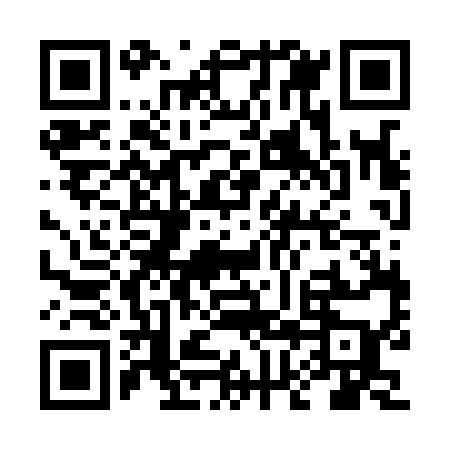 Ramadan times for Brightstone, Manitoba, CanadaMon 11 Mar 2024 - Wed 10 Apr 2024High Latitude Method: Angle Based RulePrayer Calculation Method: Islamic Society of North AmericaAsar Calculation Method: HanafiPrayer times provided by https://www.salahtimes.comDateDayFajrSuhurSunriseDhuhrAsrIftarMaghribIsha11Mon6:176:177:461:345:307:247:248:5312Tue6:146:147:441:345:317:267:268:5513Wed6:126:127:411:345:337:277:278:5714Thu6:106:107:391:345:347:297:298:5915Fri6:076:077:371:335:357:317:319:0016Sat6:056:057:351:335:377:327:329:0217Sun6:036:037:331:335:387:347:349:0418Mon6:006:007:301:325:397:367:369:0619Tue5:585:587:281:325:417:377:379:0720Wed5:565:567:261:325:427:397:399:0921Thu5:535:537:241:325:437:407:409:1122Fri5:515:517:221:315:447:427:429:1323Sat5:485:487:191:315:467:447:449:1524Sun5:465:467:171:315:477:457:459:1725Mon5:445:447:151:305:487:477:479:1826Tue5:415:417:131:305:497:487:489:2027Wed5:395:397:111:305:507:507:509:2228Thu5:365:367:081:305:527:527:529:2429Fri5:345:347:061:295:537:537:539:2630Sat5:315:317:041:295:547:557:559:2831Sun5:295:297:021:295:557:567:569:301Mon5:265:267:001:285:567:587:589:322Tue5:245:246:571:285:577:597:599:343Wed5:215:216:551:285:598:018:019:364Thu5:195:196:531:276:008:038:039:385Fri5:165:166:511:276:018:048:049:406Sat5:135:136:491:276:028:068:069:427Sun5:115:116:471:276:038:078:079:448Mon5:085:086:451:266:048:098:099:469Tue5:065:066:421:266:058:118:119:4810Wed5:035:036:401:266:068:128:129:50